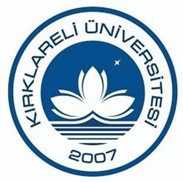 KIRKLARELİ ÜNİVERSİTESİ AMAÇ ve HEDEFLER EYLEM PLANIDoküman NoBEK.FR.001KIRKLARELİ ÜNİVERSİTESİ AMAÇ ve HEDEFLER EYLEM PLANIİlk Yayın Tarihi15.05.2023KIRKLARELİ ÜNİVERSİTESİ AMAÇ ve HEDEFLER EYLEM PLANIRevizyon TarihiKIRKLARELİ ÜNİVERSİTESİ AMAÇ ve HEDEFLER EYLEM PLANIRevizyon No0KIRKLARELİ ÜNİVERSİTESİ AMAÇ ve HEDEFLER EYLEM PLANISayfa1/1Proses/Faaliyet Adı/Politika/Diğer: Kırklareli Üniversitesi Toplumsal Katkı PolitikasıProses/Faaliyet Adı/Politika/Diğer: Kırklareli Üniversitesi Toplumsal Katkı PolitikasıProses/Faaliyet Adı/Politika/Diğer: Kırklareli Üniversitesi Toplumsal Katkı PolitikasıProses/Faaliyet Adı/Politika/Diğer: Kırklareli Üniversitesi Toplumsal Katkı PolitikasıProses/Faaliyet Adı/Politika/Diğer: Kırklareli Üniversitesi Toplumsal Katkı PolitikasıProses/Faaliyet Adı/Politika/Diğer: Kırklareli Üniversitesi Toplumsal Katkı PolitikasıProses/Faaliyet Adı/Politika/Diğer: Kırklareli Üniversitesi Toplumsal Katkı PolitikasıProses/Faaliyet Adı/Politika/Diğer: Kırklareli Üniversitesi Toplumsal Katkı PolitikasıProses/Faaliyet Adı/Politika/Diğer: Kırklareli Üniversitesi Toplumsal Katkı PolitikasıProses/Faaliyet Adı/Politika/Diğer: Kırklareli Üniversitesi Toplumsal Katkı PolitikasıProses/Faaliyet Adı/Politika/Diğer: Kırklareli Üniversitesi Toplumsal Katkı PolitikasıBirim Adı: Babaeski Meslek YüksekokuluBirim Adı: Babaeski Meslek YüksekokuluBirim Adı: Babaeski Meslek YüksekokuluBirim Adı: Babaeski Meslek YüksekokuluBirim Adı: Babaeski Meslek YüksekokuluBirim Adı: Babaeski Meslek YüksekokuluBirim Adı: Babaeski Meslek YüksekokuluBirim Adı: Babaeski Meslek YüksekokuluBirim Adı: Babaeski Meslek YüksekokuluBirim Adı: Babaeski Meslek YüksekokuluBirim Adı: Babaeski Meslek YüksekokuluSIRA NOAMAÇHEDEFFAALİYET/PERFORMANS GÖSTERGESİFAALİYET SORUMLUSUHEDEF DEĞERHEDEF DEĞERTARİHTARİH1Stratejik Amaç 4: İç ve dış paydaşların katkılarıyla, toplumun sosyal ve kültürel alanlarda gelişimine destek olarak hayat boyu öğrenimine katkıda bulunmakH.4.1: Hayat boyu öğrenim kapsamında Üniversitemiz tarafından topluma yönelik yürütülen sertifika programlarına katkıda bulunmakHayat boyu öğrenim kapsamında topluma yönelik verilen eğitim ve sertifika programları sayısı.Bölüm/ProgramBölüm/ProgramXXYıllıkYıllık1Stratejik Amaç 4: İç ve dış paydaşların katkılarıyla, toplumun sosyal ve kültürel alanlarda gelişimine destek olarak hayat boyu öğrenimine katkıda bulunmakH.4.2: Yüksekokulumuz tarafından toplumda ihtiyaç duyulan alanlarda sosyal sorumlulukToplumda ihtiyaç duyulan alanlarda yapılan proje sayısı.Bölüm/ProgramBölüm/ProgramXXYıllıkYıllık1Stratejik Amaç 4: İç ve dış paydaşların katkılarıyla, toplumun sosyal ve kültürel alanlarda gelişimine destek olarak hayat boyu öğrenimine katkıda bulunmakH.4.2: Yüksekokulumuz tarafından toplumda ihtiyaç duyulan alanlarda sosyal sorumlulukKamu kurumlarınca yapılan program ve faaliyetlere katılan personel sayısıYönetimYönetimGelen Taleplere olumlu yanıt verilmesi.Gelen Taleplere olumlu yanıt verilmesi.YıllıkYıllık